Mt Carmel Missionary Baptist ChurchChristian Education MinistrySunday School DepartmentOur PledgesI pledge allegiance to the flag of the United States of America, and to the republic for which it stands, one nation, under God, indivisible, with liberty and justice for all.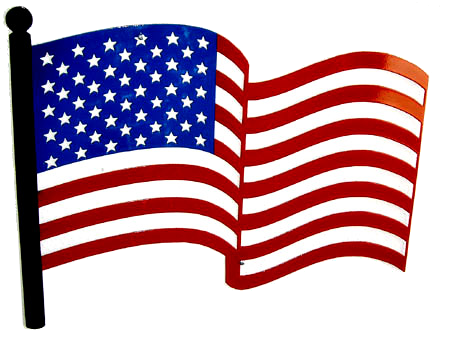 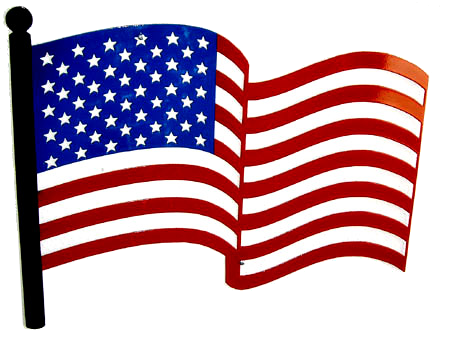 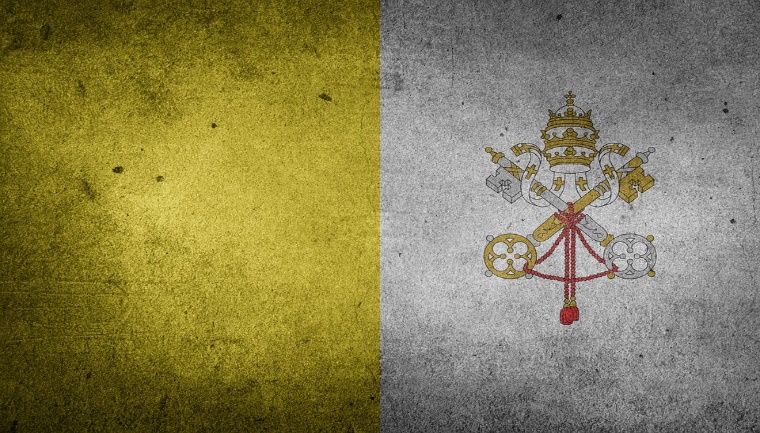 I pledge allegiance to the Christian flag, and to the Savior for whose kingdom it stands.  One Savior, crucified, risen, and coming again, with life and liberty for all who believe.I pledge allegiance to the Bible, God’s Holy Word. I will make it a lamp unto my feet, and a light unto my path.  I will hide its word in my heart that I may not sin against God.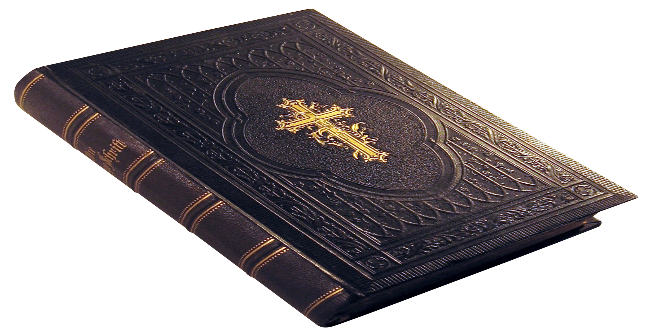 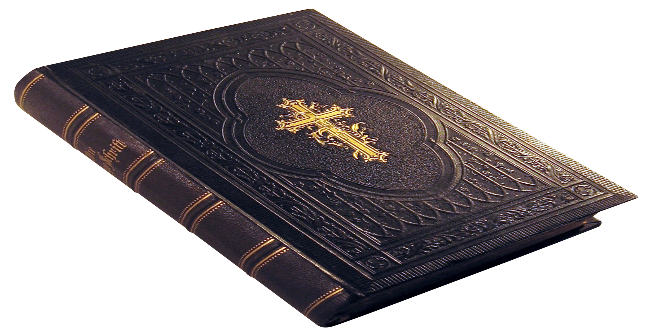 